Cos'è il morire?
Me ne sto sulla riva del mare, una nave apre le vele alla brezza del mattino e parte per l'oceano.
E' uno spettacolo di rara bellezza e io rimango ad osservarla fino a che svanisce all'orizzonte e qualcuno accanto a me dice: "E' andata!".
Andata! Dove? E' sparita dalla mia vista: questo è tutto.
Nei suoi alberi, nella carena e nei pennoni essa è ancora grande come quando la vedevo, e come allora è in grado di portare a destinazione il suo carico di esseri viventi.
Che le sue misure si riducano fino a sparire del tutto è qualcosa che riguarda me, non lei, e proprio nel momento in cui qualcuno accanto a me dice: "E' andata!" 
Ci sono altri che stanno scrutando il suo arrivo, e altri voci levano un grido di gioia: "Eccola che arriva!".
E questo è il morire.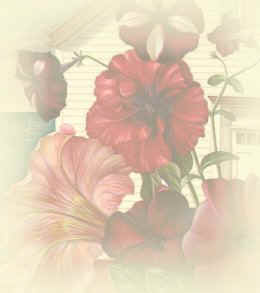 